    ОБЩЕСТВО С ОГРАНИЧЕННОЙ  ОТВЕТСТВЕННОСТЬЮ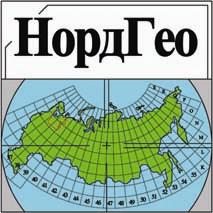 «НордГео»163000, г. Архангельск, пр. Троицкий, д. 106, оф. 37А, тел: 8 (8182) 47-88-34, факс: 8 (8182) 210-600e-mail: nordgeo@bk.ru ОГРН: 1132901011055 ИНН: 2901241968 КПП: 290101001ПРОЕКТ ПЛАНИРОВКИ Для размещения линейного объекта «Магистральный водопровод вдоль Окружного шоссе от ул.Дачной до д.№413 по просп. Ленинградскому в г.Архангельске»выполнен на основании распоряжения Главы муниципального образования "Город Архангельск" от 08.04.2020 г. № 1205р "О подготовке документации по планировке территории для размещения линейного объекта «Магистральный водопровод вдоль Окружного шоссе от ул.Дачной до д.№413 по просп. Ленинградскому в г.Архангельске»Директор ООО «НордГео»                                                              Демин А.А.Архангельск2020Состав документации по планировке территорииВВЕДЕНИЕПроект планировки территории для размещения линейного объекта «Магистральный водопровод вдоль Окружного шоссе от ул.Дачной до д.№413 по просп. Ленинградскому в г.Архангельске» подготовлен в связи с проведением работ по реконструкции линейного объекта «Магистральный водопровод вдоль Окружного шоссе от ул.Дачной до д.№413 по просп. Ленинградскому в г.Архангельске».Проект планировки разработан ООО «НордГео» на основании следующих документов:- Градостроительный кодекс Российской Федерации от 29.12.2004 №190-ФЗ;- Земельный кодекс Российской Федерации от 25.10.2001 №136-ФЗ;- СП 42.13330 "Градостроительство. Планировка и застройка городских и сельских поселений. Актуализированная редакция СНиП 2.07.01-89*";- СНиП 11-04-2003 "Инструкция о порядке разработки, согласования, экспертизы и утверждения градостроительной документации".- Генеральный план муниципального образования "Город Архангельск", утвержденный решением Архангельского городского Совета депутатов от 26.05.2009 № 872 (с изменениями);- Распоряжение Главы муниципального образования "Город Архангельск" от 08.04.2020 г. № 1205р "О подготовке документации по планировке территории для размещения линейного объекта «Магистральный водопровод вдоль Окружного шоссе от ул.Дачной до д.№413 по просп. Ленинградскому в г.Архангельске»;- Правила землепользования и застройки муниципального образования "Город Архангельск", утвержденные решением Архангельской городской думы от 13.12.2012 №516 (с изменениями и дополнениями);- Постановление Правительства Российской Федерации от 24 февраля 2009 года N 160 «О порядке установления охранных зон объектов электросетевого хозяйства и особых условий использования земельных участков, расположенных в границах таких зон»;- Постановление Правительства РФ от 12 мая 2017 г. № 564 “Об утверждении Положения о составе и содержании проектов планировки территории, предусматривающих размещение одного или нескольких линейных объектов”;- СН 456-73 Нормы отвода земель для магистральных водоводов и канализационных коллекторов;- материалы единого государственного реестра недвижимости;- материалы натурного геодезического обследования территории;- Технические регламенты, строительные нормы и правила, своды правил, санитарные нормы и правила, санитарно-эпидемиологические правила и нормативы, иные нормативные правовые акты и нормативно-технические документы;- Иные нормативные правовые акты, применение которых обусловлено наличием в границах территории объектов, являющихся предметом регулирования указанных актов.Система координат – МСК-29.Проект планировки территории разработан в целях: обеспечения процесса архитектурно-строительного проектирования, строительства и ввода в эксплуатацию планируемого к размещению линейного объекта.Чертеж границ зон планируемого размещения линейного объекта (Л1)Чертеж границ зон планируемого размещения линейного объекта(Л2)Чертеж границ зон планируемого размещения линейного объекта (Л3)Основная часть проекта планировки территорииРаздел 2. Положение о размещении линейного объекта
2.1 Основные характеристики планируемого для размещения линейного
объектаЗона планируемого размещения линейного объекта «Магистральный водопровод вдоль Окружного шоссе от ул.Дачной до д.№413 по просп. Ленинградскому в г.Архангельске» располагается на территории муниципального образования «Город Архангельск» Архангельской области. Трасса реконструируемого водопровода проходит вдоль существующей дороги.  Сеть подземных и надземных инженерных коммуникаций на всей протяженности трассы развита слабо.Перечень координат характерных точек границ зон планируемого размещения объекта представлен в таблице 1. 	Расположение зон планируемого размещения объекта отображено на чертеже зон планируемого размещения объекта.		Линейный объект представляет собой участок водопроводной системы вдоль Объездной дороги от ул. Дачная до дома № 413 по просп. Ленинградский в г. Архангельске. Существующий водопровод состоит из стальных труб. Диаметром Ду 500 и Ду 600 мм, в настоящее время не эксплуатируется. Год постройки существующего водопровода – 1987.Реконструкция магистрального водопровода на данном участке необходима для обеспечения надежности водоснабжения потребителей г. Архангельска.В ходе предпроектных работ выбран способ бестраншейной замены трубопровода методом протаскивания. Только на участке от колодца 31 (ПК45+48,8) до ПГ 35 (ПК 50+18,4) применяется открытый способ прокладки. Существующие колодцы демонтируются, на их месте устраиваются новые водопроводные колодцы из сборного ж/б по ТП 901-09-11.84.Прокладка трубопроводов ПЭ100 RC SDR17 ∅355×21,1мм методом протаскивания в существующую стальную трубу DN500 и DN600 мм осуществляется участками. Максимальная длина реконструируемого участка не превышает 300м.Реконструкция магистрального водопровода производится в две очереди:- Первая очередь включает участок проектирования от ул. Кононова до ул.Складской с устройством камеры переключения в месте присоединения к существующему водопроводу диаметром 500 мм – протяженностью 2008,6 м;- Вторая очередь проектирования включает участок проектирования от ул. Дачная до дома № 413 по просп. Ленинградский, исключая участок 1 очереди проектирования протяжённостью 3132,9 м.Глубина заложения водопроводной сети диктуется глубиной укладки существующего магистрального водопровода. Центрирование рабочей трубы в футляре выполнить с помощью опорно-направляющих колец с безболтовым креплением. Опорные кольца установить с шагом, не превышающем 2,0м.Таблица 1 – Перечень координат характерных точек границ зон планируемого размещения объектаКрасные линии в рамках данного проекта планировки не разрабатываются.2.2 Сведения о земельных участках, необходимых для размещения линейного объектаВ ходе подготовки проекта планировки территории были сформированы 2 земельных участка в виде публичных сервитутов - для строительства объекта (временное использование) и для размещения и эксплуатации объекта (постоянное использование). Согласно пункту 1 статьи 39.37 Земельного кодекса Российской Федерации публичный сервитут устанавливается для использования земельных участков в целях размещения объектов электросетевого хозяйства, тепловых сетей, водопроводных сетей, сетей водоотведения.Пункт 5 статьи 23 Земельного кодекса Российской Федерации утверждает, что публичный сервитут может быть установлен в отношении одного или нескольких земельных участков и (или) земель. Согласно сведениям единого государственного реестра недвижимости (ЕГРН), образуемые публичные сервитуты частично находятся в границах земельных участков с кадастровыми номерами 29:22:070302:95, 29:22:071112:1367, 29:22:071801:19, 29:22:071601:94, 29:22:071601:458, 29:22:071601:446, 29:22:071601:53, 29:22:072801:3, 29:22:072801:37, 29:22:072801:38, 29:22:072801:25.При определении полосы отвода учтены следующие условия и факторы:-	конфигурация (поперечное очертание) земляного полотна;-	размеры искусственных сооружений;-	рельеф местности;Отвод полосы отвода по ширине производится на величину в зависимости от:- диаметра трубы (мм);- глубины заложения до низа трубы в м;- категории земель, по которым проходят водоводы. Ширина земельного участка, отведенного под прокладку проектируемых сетей (охранная зона), составляет 10 метров от крайней оси трубопровода.Временная полоса отвода установлена проектом для создания требуемых условий строительства, монтажа с учетом обеспечения доступности строительной техники, строительства строительных городков, разгрузки, складирования материалов и т. п. Постоянная полоса отвода определена в соответствии с СН 456-73, согласно которому земельные участки для размещения колодцев и камер переключения необходимы для бессрочного (постоянного пользования), их размеры должны быть не более 3х3 м и 10х10 м соответственно.Отчуждение земель во временное (краткосрочное) пользование выполняется только на период производства строительно-монтажных работ.Все строительные работы должны производиться исключительно в пределах полосы отвода.Размер земельного участка, отводимого во временное пользование под реконструкцию линейного объекта, составляет 102932 кв.м. Размер земельного участка, отводимого в постоянное пользование для размещения линейного объекта, составляет 15718 кв.м. 2.3 Мероприятия по защите сохраняемых объектов капитального строительства Негативного воздействия в связи с размещением линейного объекта не ожидается, в связи с чем осуществления мероприятий по защите сохраняемых объектов нового строительства (здание, строение, сооружение, объекты, строительство которых не завершено) не требуется.На всех участках, представленных во временное пользование, по окончанию строительства сетей, должно быть восстановлено наружно благоустройство или выполнена рекультивация.2.4 Мероприятия по сохранению объектов культурного наследия от
возможного негативного воздействия в связи с размещением линейных объектовВ зоне планируемого размещения объекта  отсутствуют объекты культурного наследия, но в соответствии со статьями 28, 30, пунктом 3 статьи 31, пунктом 2 статьи 32, статьями 36, 45.1 Федерального закона №73-ФЗ в случае, если участок будет подвергаться воздействию земляных, строительных, мелиоративных, хозяйственных и иных работ, до начала проведения вышеуказанных работ заказчик обязан:Обеспечить проведение и финансирование историко-культурной экспертизы земельного участка путем археологической разведки в порядке, установленном статьей 45.1 Федерального закона №73-ФЗ;Представить в Инспекцию по охране объектов культурного наследия Архангельской области документацию, подготовленную на основе археологических полевых работ, содержащую результаты исследований, в соответствии с которыми определяется наличие или отсутствие объектов, обладающих признаками объекта культурного наследия, на указанном земельном участке, а также заключение государственной историко-культурной экспертизы указанной документации (либо земельного участка);В случае обнаружения в границе земельного участка объектов, обладающих признаками объекта археологического наследия, и после принятия инспекцией решения о включении данного объекта в перечень выявленных объектов культурного наследия:разработать в составе проектной документации раздел об обеспечении сохранности выявленного объекта культурного наследия или о проведении спасательных археологических полевых работ или проект обеспечения сохранности выявленного объекта культурного наследия либо план проведения спасательных археологических полевых работ, включающих оценку воздействия проводимых работ на указанный объект культурного наследия (далее – документация или раздел документации, обосновывающий меры по обеспечению сохранности выявленного объекта культурного (археологического) наследия);получить по документации или разделу документации, обосновывающей меры по обеспечению сохранности выявленного объекта культурного наследия заключение государственной историко-культурной экспертизы и представить его совместно с указанной документацией в инспекцию на согласование;обеспечить реализацию согласований инспекцией документации, обосновывающей меры по обеспечению сохранности выявленного объекта культурного (археологического) наследия. 2.5 Мероприятия по охране окружающей средыПроизводство всех видов работ осуществлять с учетом требований разрешительной природоохранной, проектной и рабочей документации, а также требований действующего природоохранного законодательства, в том числе:1. Федеральный закон РФ от 10.01.2002 №7-ФЗ «Об охране окружающей среды»;2. Федеральный закон РФ от 04.05.1999 №96-ФЗ «Об охране атмосферного воздуха»;3. Водный кодекс РФ от 03.06.2006 № 74-ФЗ;4. Земельный Кодекс РФ от 25.10.2001 № 136-ФЗ;5. Федеральный закон РФ от 24.06.1998 № 89-Ф3 «Об отходах производства и потребления»;6. Постановление Правительства РФ от 23.02.1994 №140 «О рекультивации земель, снятии, хранении и рациональном использовании плодородного слоя».Охрана земель от неблагоприятного воздействияВ целях минимизации ущерба, наносимого земельным ресурсам в процессе строительства, предусмотрены следующие мероприятия:- неукоснительное соблюдение границ отведенных под строительство земельных участков и исключение сверхнормативного изъятия земель;- недопущение захламления строительной зоны мусором, отходами изоляционных покрытий и других материалов, а также, загрязнение ее горюче-смазочными материалами;- использование парка строительных машин и механизмов, имеющих минимально возможное удельное давление ходовой части на подстилающие грунты, в целях снижения техногенного воздействия;- строгое соблюдение всех принятых проектных решений;- рациональное использование материальных ресурсов, снижение объема отходов производства с их последующей утилизацией или обезвреживанием.Охрана атмосферного воздухаВ целях уменьшения загрязнения воздушного бассейна веществами, выбрасываемыми двигателями внутреннего сгорания строительной и транспортной техники при выполнении работ предусмотрены следующие мероприятия:- комплектация парка техники строительными машинами с силовымиустановками, обеспечивающими минимальные удельные выбросы вредных веществ в атмосферу (оксид углерода, углеводороды, оксиды азота и т.д.);- наблюдение за исправностью топливных систем двигателей внутреннего сгорания и диагностирования их на допустимую степень выброса вредных веществ в атмосферу;- запрет на оставление техники, не задействованной в технологии строительства, с работающими двигателями в ночное время;- движение транспорта осуществляется по установленной схеме, неконтролируемые поездки не допускаются.Охрана поверхностных и подземных вод от истощений и загрязненияВ целях уменьшения негативного воздействия работ по строительству объекта на состояние поверхностных, вод предусмотрены следующие организационно-технические мероприятия:- соблюдение технологии строительства;- в случае необходимости, для предотвращения подтоплений при производстве общестроительных работ предусматривается организация водоотлива;- стройтехника базируется на специально отведенной площадке;- не допускается слив ГСМ на строительных площадках – на открытом грунте.Все работы проводятся с соблюдением мер противопожарной безопасности,чистоты и порядка в местах присутствия стройтехники.Строительные площадки оснащены контейнерами для сбора бытового и строительного мусора.Мероприятия по охране окружающей среды при обращении с отходамипроизводства и потребленияСбор строительных отходов осуществляется раздельно по видам отходов, имеющим единое направление использования и размещения, классам опасности и другим признакам, с тем, чтобы обеспечить их переработку, использование в качестве вторичного сырья, обезвреживание, захоронение.Для сбора бытового и строительного мусора на строительной площадкеустанавливаются специальные контейнеры. Не допускается поступление в контейнеры отходов, не разрешенных к приему на полигонах ТБО. Запрещается использование ТБО для подсыпки дорог, стройплощадок и т.п., сжигание ТБО на стройплощадке.Все контейнеры располагаются на специальных площадках с удобным подъездом спецтранспорта.Транспортировка отходов должна производиться с соблюдением правил экологической безопасности, обеспечивающих охрану окружающей среды при выполнении погрузочно-разгрузочных операций и перевозке. При транспортировании исключается смешивание разных видов отходов.Периодичность вывоза отходов в места, специально предназначенные для постоянного размещения (захоронения) или утилизации отходов производства и потребления, в данном случае определяется исходя из следующих факторов:- периодичность накопления отходов;- наличия и вместимости емкости (контейнера) или площадки для временного хранения отходов;- вида и класса опасности образующихся отходов и их совместимость при хранении и транспортировке.Отходы вывозятся по мере необходимости, по фактическому образованию.Наряду с природоохранными мероприятиями на строительных площадках проводятся организационные мероприятия, направленные на снижение влияния образующихся отходов, на состояние окружающей среды, а также на охрану жизни и здоровья людей. К таким мероприятиям можно отнести:- заключение договоров со специализированными предприятиями на вывоз и утилизацию отходов;- назначение лиц, ответственных за обращение с отходами;- регулярное контролирование условий временного хранения отходов;- проведение бесед с персоналом о правилах обращения с отходами;- организация селективного сбора отходов.Мероприятия по шумоглушению на период строительстваПри проведении подготовительных и строительно-монтажных работ проектом предусматриваются следующие мероприятия по шумоглушению:- строительные работы с применением шумного оборудования проводить в дневноевремя суток минимальным количеством машин и механизмов: работа строительных механизмов разрешена с 9.00-18.00, исключается ночная смена, а также работа в выходные дни;- организация работы шумного оборудования с исключением одновременной работы механизмов: на территории возможно применение одновременно двух единиц оборудования с характеристиками более 80 дБА;- организованы схемы движения строительной техники, проезды крупногабаритных машин по территории площадки проведения работ на максимально удаленном расстоянии от нормируемых объектов;- запрещается применение громкоговорящей связи;- компрессор при проведении работ должен быть снабжен шумозащитным кожухом;- ДЭС в кожушном исполнении;- время работы оборудования с характеристиками более 85 дБА (вибротрамбовки и т.п.) следует ограничить до 15 мин за одну рабочую операцию с технологическим перерывом 10-15 мин;-использовать строительные машины и механизмы только в исправномакустическом состоянии (глушители выхлопа, двигатели, работа на форсированных режимах не допускается и т.д.);-по возможности, использовать технику с более низкими уровнями шума, с электрическими или гидравлическими приводами;-не проводить работу одновременно несколькими наиболее шумными машинами и механизмами в одной зоне стройплощадки.2.6 Мероприятия по защите территории от чрезвычайных ситуаций
природного и техногенного характера, в том числе по обеспечению пожарной безопасности и гражданской оборонеВ целях обеспечения техники безопасности при реконструкции водопровода в проектной документации предусмотрены следующие мероприятия:- в соответствии с действующими нормами и правилами соблюдены допустимые расстояния от сооружений, представляющих опасность при строительстве;- предусмотрено использование материалов, имеющих сертификат безопасности.До начала производства земляных работ необходимо вызвать представителей местных организаций для уточнения местонахождения их подземных коммуникаций по трассе.Точное расположение коммуникаций в местах сближений и пересечений должно быть установлено строительной организацией в присутствии представителей эксплуатации трассовыми приборами. Производство работ без письменного разрешения в охранных зонах действующих сетей запрещается. В случае обнаружения коммуникаций, не указанных в проектной документации, или обозначающих их знаков, земляные работы должны быть приостановлены, а на место работ необходимо вызвать представителей Заказчика и организаций, эксплуатирующих обнаруженные сети, и принять меры по предохранению обнаруженных сетей от повреждений.При пересечении действующих коммуникаций, не защищенных от механических повреждений, грунт должен разрабатываться с применением ручных безударных инструментов.При выполнении монтажных работ в колодцах, необходимо проверять наличие опасных газов, вентилировать колодцы, принимать меры предосторожности при наличии в колодцах кабелей с напряжением дистанционного питания и кабелей проводного вещания.В качестве обязательного организационного мероприятия при проведении строительно-монтажных работ предусмотрена разработка подрядной строительно-монтажной организацией в составе проекта производства работ (ППР) специального раздела по охране труда и технике безопасности, учитывающего конкретные условия выполнения работ по строительству линейного объекта.Особое внимание следует обращать на безопасное ведение работ вблизи действующих электро- и телефонных кабелей, газопроводов, водопроводов и других подземных сооружений.Перед началом земляных работ необходимо выявить и обозначить на местности существующие подземные коммуникации. Отрывка и засыпка действующих сооружений производится в присутствии представителей – владельцев этих сооружений, требования которых обязательны.Во время производства работ следует обеспечить возможность проезда пожарных автомобилей ко всем зданиям и сооружениям.На проездах, улицах, в зонах производства работ должны быть поставлены предупредительные знаки и надписи, выполнены ограждения в соответствии с ГОСТ 23407-78, хорошо видимые в любое время суток; указаны направления объездов и обходов. Мероприятия по технике безопасности и охране труда на рабочих местах и на площадке в целом детально разработать в ППР, организацией, ведущей СМР.На территории строительства должны быть установлены указатели проездов и проходов, предупредительные плакаты и сигналы, видимые как в дневное, так и в ночное время.Во время производства строительных работ на захватке исключается присутствие посторонних лиц.Строительная площадка оборудуется необходимыми знаками безопасности и наглядной агитацией.Материалы по обоснованию проекта планировки территории
Раздел 3. Материалы по обоснованию проекта планировки территории. Графическая часть.
Опись чертежей
3.1 Схема расположения элементов планировочной структуры (территорий, занятых линейными объектами и (или) предназначенных для размещения линейных объектов)
3.2 Схема использования территории в период подготовки проекта планировки территории
3.3 Схема границ зон с особыми условиями использования территорийРаздел 4. Текстовая часть проекта планировки территории. Пояснительная записка4.1 Описание природно-климатических условий территорииВ физико-географическом отношении площадь города Архангельска расположена на севере Восточно-Европейской равнины, в пределах Двинской губы Белого моря и приурочена к дельте р. Северная Двина. Площадь города находится в Усть-Двинском районе северной тайги Северо-западной провинции зоны тундры и лесотундры.Климат территории изысканий формируется в условиях малого количества радиации, под воздействием моря и интенсивного западного переноса воздушных масс. По классификации Алисова Б.П. климат района работ относится к Атлантико-Арктической области умеренного пояса.Строительно-климатическая зона согласно СП 131.13330.2018 приложение А–II А.Код снегового района согласно СП 20.13330.2016, Карта 1 – IV.Код ветрового района согласно СП 20.13330.2016, Карта 2 – II.Сейсмичность района работ согласно СП 14.13330.2014, прил. А и комплекту карт ОСР-2015-А – 6 баллов.Подробные климатические характеристики, согласно СП 131.13330.2018 «Строительная климатология» по ближайшей метеостанции «Архангельск», представлены в таблицах ниже.Таблица 2 – Климатические параметры холодного периода годаТаблица 3 – Климатические параметры теплого периода годаТаблица 4 – Средняя месячная и годовая температуры воздухаГидрографияУчасток изысканий проходит вдоль р. Северной Двины, на расстоянии от 0,9 до 1,5 км от ее правого берега. С другой стороны от участка изысканий, на расстоянии от 0,3 до 1,4 км протекает река Юрас. Примерно в своей середине участок изысканий вплотную подходит к заливу Шенкурья р. Юрас.Климат района работ умеренно-континентальный и, согласно СП 131.13330.2012 характеризуется следующими основными показателями:-средняя годовая температура воздуха - плюс 1,0ºС;-абсолютный минимум - минус 45ºС;-абсолютный максимум - плюс 34ºС;-количество осадков за год - 556мм.Преобладающее направление ветра:-зимой (январь) – юго-восточное;-летом (июль) – северное.Среднегодовая скорость ветра 2,3-3,4м/с. Наибольшая среднемесячная скорость ветра отмечается в январе.Нормативная глубина сезонного промерзания по СП 131.13330.2012 и
"Пособию по проектированию оснований зданий и сооружений (к СП 22.13330.2011)" составляет для:-суглинков и глин – 156см;-супесей и песков мелких и пылеватых – 190см;-песков средней крупности, крупных и гравелистых – 204см;-крупнообломочных грунтов – 231см.Продолжительность безморозного периода 189 суток.
Расчетные температуры наружного воздуха:1) наиболее холодных суток обеспеченностью 98% (один раз в 50 лет) -
минус 38ºС, обеспеченностью 92% (один раз в 12,5лет) - минус 37ºС;2) наиболее холодной пятидневки обеспеченностью 98% - минус 35ºС,
обеспеченностью 92% - минус 33ºС;3) средняя суточная амплитуда температуры воздуха наиболее холодного месяца - 7,6ºС;4) продолжительность периода со среднесуточной температурой воздуха ниже 0ºС - 176 дней; средняя температура периода – минус 8,2ºС;5) продолжительность периода со среднесуточной температурой воздуха ниже 8ºС – 250 дней, средняя температура периода – минус 4,5ºС;6) продолжительность периода со среднесуточной температурой воздуха ниже 10ºС – 271 день, средняя температура периода – минус 3,5ºС.
Сейсмичность района работ - 6 баллов (СП 14.13330.2014 и комплект карт
ОСР-2015).По почвенному географическому районированию территория
исследования относится к северо-таежной подзоне глеево-подзолистых почв. На некоторых участках рассматриваемой территории растительный покров
частично удален при инженерной подготовке территории и частичной ее
застройки различными сооружениями.4.2 Обоснование определения границ зон планируемого размещения линейного объектаНастоящим проектом планировки предусмотрены мероприятия по образованию земельного участка для размещения и эксплуатации объекта в виде публичного сервитута, площадь которого составляет 15718 кв. м.  Формирование публичного сервитута предусмотрено пунктом 1 статьи 39.37 Земельного кодекса Российской Федерации.Данным проектом предусмотрен публичный сервитут для размещения и эксплуатации объекта, равный 1,5 м в обе стороны от наружной стенки водопровода, в местах камер переключения - 5 м в обе стороны от наружной стенки камеры. Согласно СН 456-73 «Нормы отвода земель для магистральных водоводов и канализационных коллекторов», размеры земельных участков для размещения колодцев и камер переключения магистральных подземных водоводов и канализационных коллекторов должны быть не более 3х3 м для колодца, для камеры переключения - 10х10 м.Трасса проходит по землям населенных пунктов, в кадастровых кварталах 29:22:070302 29:22:071112, 29:22:071801, 29:22:071601, 29:22:072801 на землях общего пользования, а также по земельным участкам, поставленным на государственный кадастровый учет.4.2.1 Охранные зоныТерритория, в отношении которой подготовлен проект планировки, частично расположена в границе зоны санитарного разрыва от железнодорожных путей, а также часть проектируемого водопровода попадает в охранную зону воздушной линии электропередач  «ВЛ-35 кВ "Уйма - 1,2» и «ВЛ-10кв ф.66-05 ПС66-РП№17 ул.Дачная Архангельск»; охранную зону пункта ГГС и ГНС "Лесной" ; охранную зону метеорологической станции М-2 Архангельск.Территория, в отношении которой подготовлен проект межевания, расположена в границах:- водоохранной зоны Залива Шенкурья р. Юрас;- 2 и 3 поясов зон санитарной охраны источников питьевого и хозяйственно-бытового водоснабжения г. Архангельска.Расположение объекта в границах охранных зон показано на схеме границ зон с особыми условиями использования территории. Постановление Правительства Российской Федерации от 24 февраля 2009 года N 160 «О порядке установления охранных зон объектов электросетевого хозяйства и особых условий использования земельных участков, расположенных в границах таких зон» запрещает  осуществлять любые действия в охранных зонах, которые могут нарушить безопасную работу объектов электросетевого хозяйства, в том числе привести к их повреждению или уничтожению, и (или) повлечь причинение вреда жизни, здоровью граждан и имуществу физических или юридических лиц, а также повлечь нанесение экологического ущерба и возникновение пожаров.Проектируемая трасса водопровода не проходит по территории особо охраняемых природных территорий, землям сельскохозяйственного назначения, лесного и водного фондов.Границы территорий зон действия публичных сервитутов не выявлены.№НаименованиеНомер страницыВведение3Основная часть проекта планировки территорииОсновная часть проекта планировки территорииОсновная часть проекта планировки территории1Графическая часть51.1Чертеж границ зон планируемого размещения линейного объекта52Положение о размещении линейного объекта8Материалы по обоснованию проекта планировки территорииМатериалы по обоснованию проекта планировки территорииМатериалы по обоснованию проекта планировки территории3Графическая часть233.1Схема расположения элементов планировочной структуры193.2Схема использования территории в период подготовки проекта планировки территории203.3Схема границ зон с особыми условиями использования территорий274Текстовая часть проекта планировки территории. Пояснительная записка365Распоряжение о подготовке ППТ и ПМТНомер точкиКоординаты, м
(система координат МСК-29)Координаты, м
(система координат МСК-29)Номер точкиXY1649429.622526995.162649428.962526995.563649429.022527001.234649405.382527024.325649367.582527059.936649307.042527120.437649219.872527206.548649191.032527234.939649163.142527263.6310649075.682527347.3611648959.712527437.3912648944.972527447.4713648871.402527499.0114648857.342527506.7815648817.672527530.4616648767.392527559.5217648739.522527576.4018648719.332527587.8719648611.182527647.1220648420.942527746.8921648370.152527775.3522648302.292527810.0423648225.292527849.1524648216.162527853.5625648193.342527865.0326648170.112527876.3627648144.082527889.3928648027.182527950.7729648006.842527961.7130647995.082527967.7031647956.332527989.2932647935.162528000.6633647919.012528009.7534647896.182528021.8935647820.952528062.8336647782.572528084.6837647778.432528086.7838647736.222528108.9639647693.212528130.7240647659.762528148.2741647557.022528202.92Номер точкиКоординаты, м
(система координат МСК-29)Координаты, м
(система координат МСК-29)Номер точкиXY42647454.872528257.7143647429.302528271.1244647407.242528283.0945647374.042528300.5846647291.392528344.6747647267.862528357.1348647166.492528408.8849647129.512528429.6550647155.422528470.4651647160.452528479.2652647132.052528520.7653647069.112528611.8854647052.862528636.9355647022.632528681.9156647038.592528693.4257647056.982528706.2358647043.012528744.4659647028.952528778.9960647006.522528849.3061646996.182528878.0562646961.852528977.5563646948.162529020.1164646939.032529050.7665646964.612529067.3066646939.352529102.0167646878.812529186.6368646842.122529233.0169646839.232529236.5170646709.772529442.7771646696.042529460.5272646683.292529503.9873646681.042529511.5074646676.392529509.9675646672.302529522.2976646677.102529523.8877646651.422529599.3878646634.552529650.6179646613.532529717.2280646602.932529745.7181646573.602529774.5382646551.402529796.0083646485.612529858.5584646463.252529878.97Номер точкиКоординаты, м
(система координат МСК-29)Координаты, м
(система координат МСК-29)Номер точкиXY85646432.222529909.6286646384.692529954.1487646354.702529982.1088646321.612530014.3689646238.092530093.7490646155.662530171.1091646138.202530188.1692646098.072530181.0893646061.382530174.9194646034.592530166.8995646013.252530160.8196645942.772530140.9497645902.042530129.1898645903.892530126.2099645892.362530119.10100645885.462530130.31101645896.902530137.43102645900.392530131.83103645941.952530143.83104646012.432530163.69105646033.752530169.77106646060.702530177.84107646097.572530184.04108646139.202530191.38109646157.732530173.27110646240.152530095.93111646323.692530016.52112646356.772529984.27113646386.732529956.33114646434.302529911.79115646465.322529881.15116646487.662529860.75117646553.482529798.16118646575.692529776.67119646605.512529747.38120646616.372529718.19121646637.412529651.53122646654.262529600.33123646679.952529524.83124646684.532529526.35125646688.622529514.02126646683.892529512.45127646686.162529504.83Номер точкиКоординаты, м
(система координат МСК-29)Координаты, м
(система координат МСК-29)Номер точкиXY128646698.762529461.91129646712.232529444.49130646841.672529238.27131646844.462529234.90132646881.212529188.44133646941.792529103.76134646968.902529066.50135646942.552529049.46136646951.032529021.00137646964.702528978.50138646999.002528879.05139647009.362528850.27140647031.772528780.01141647045.812528745.54142647060.592528705.09143647040.322528690.97144647026.742528681.17145647055.362528638.58146647071.602528613.55147647134.522528522.46148647163.982528479.40149647157.992528468.91150647133.742528430.71151647167.912528411.53152647269.242528359.79153647292.802528347.32154647375.452528303.23155647408.662528285.74156647430.712528273.77157647456.282528260.36158647558.432528205.56159647661.162528150.92160647694.582528133.39161647737.602528111.63162647779.812528089.45163647783.992528087.33164647822.412528065.45165647897.602528024.53166647920.452528012.38167647936.602528003.29168647957.772527991.92169647996.492527970.35170648008.232527964.37Номер точкиКоординаты, м
(система координат МСК-29)Координаты, м
(система координат МСК-29)Номер точкиXY171648028.592527953.42172648145.452527892.06173648171.442527879.05174648194.672527867.72175648217.492527856.25176648226.622527851.84177648303.652527812.72178648371.572527777.99179648422.372527749.53180648612.592527649.77181648720.802527590.49182648741.042527578.99183648768.922527562.10184648819.192527533.04185648858.832527509.38186648872.992527501.56187648946.672527449.94188648961.482527439.82189649077.642527349.64190649165.252527265.76191649193.162527237.04192649221.972527208.67193649309.162527122.56194649369.662527062.08195649407.462527026.48196649432.032527002.48197649431.982526997.24198649433.202526996.49199649431.502526994.02Температура воздуха наиболее холодных суток, °С, обеспеченностьюТемпература воздуха наиболее холодных суток, °С, обеспеченностьюТемпература воздуха наиболее холодной пятидневки, °С, обеспеченностьюТемпература воздуха наиболее холодной пятидневки, °С, обеспеченностьюТемпература воздуха, °С, обеспеченностью 0,94Абсолютная минимальная температура воздуха, °ССредняя суточная амплитуда температуры воздуха наиболее холодного месяца, °ССредняя месячная относительная влажность воздуха наиболее холодного месяца, %Средняя месячная относительная влажность воздуха в 15 ч наиболее холодного месяца, %Количество осадков за ноябрь - март, ммПреобладающее направление ветра за декабрь - февральМаксимальная из средних скоростей ветра по румбам за январь, м/сСредняя скорость ветра, м/с, за период со средней суточной температурой воздуха ≤ 8 °СТемпература воздуха наиболее холодных суток, °С, обеспеченностьюТемпература воздуха наиболее холодных суток, °С, обеспеченностьюТемпература воздуха наиболее холодной пятидневки, °С, обеспеченностьюТемпература воздуха наиболее холодной пятидневки, °С, обеспеченностьюТемпература воздуха, °С, обеспеченностью 0,94Абсолютная минимальная температура воздуха, °ССредняя суточная амплитуда температуры воздуха наиболее холодного месяца, °ССредняя месячная относительная влажность воздуха наиболее холодного месяца, %Средняя месячная относительная влажность воздуха в 15 ч наиболее холодного месяца, %Количество осадков за ноябрь - март, ммПреобладающее направление ветра за декабрь - февральМаксимальная из средних скоростей ветра по румбам за январь, м/сСредняя скорость ветра, м/с, за период со средней суточной температурой воздуха ≤ 8 °СТемпература воздуха наиболее холодных суток, °С, обеспеченностьюТемпература воздуха наиболее холодных суток, °С, обеспеченностьюТемпература воздуха наиболее холодной пятидневки, °С, обеспеченностьюТемпература воздуха наиболее холодной пятидневки, °С, обеспеченностьюТемпература воздуха, °С, обеспеченностью 0,94Абсолютная минимальная температура воздуха, °ССредняя суточная амплитуда температуры воздуха наиболее холодного месяца, °ССредняя месячная относительная влажность воздуха наиболее холодного месяца, %Средняя месячная относительная влажность воздуха в 15 ч наиболее холодного месяца, %Количество осадков за ноябрь - март, ммПреобладающее направление ветра за декабрь - февральМаксимальная из средних скоростей ветра по румбам за январь, м/сСредняя скорость ветра, м/с, за период со средней суточной температурой воздуха ≤ 8 °С0,980,920,980,92Температура воздуха, °С, обеспеченностью 0,94Абсолютная минимальная температура воздуха, °ССредняя суточная амплитуда температуры воздуха наиболее холодного месяца, °ССредняя месячная относительная влажность воздуха наиболее холодного месяца, %Средняя месячная относительная влажность воздуха в 15 ч наиболее холодного месяца, %Количество осадков за ноябрь - март, ммПреобладающее направление ветра за декабрь - февральМаксимальная из средних скоростей ветра по румбам за январь, м/сСредняя скорость ветра, м/с, за период со средней суточной температурой воздуха ≤ 8 °С-38-37-35-33-16-457,68584174ЮВ3,42,9Барометрическое давление, гПаТемпература воздуха, °С, обеспеченностью 0,95Температура воздуха, °С, обеспеченностью 0,98Средняя максимальная температура воздуха наиболее теплого месяца, °САбсолютная максимальная температура воздуха, °ССредняя суточная амплитуда температуры воздуха наиболее теплого месяца, °ССредняя месячная относительная влажность воздуха наиболее теплого месяца, %Средняя месячная относительная влажность воздуха в 15 ч наиболее теплого месяца, %Количество осадков за апрель - октябрь, ммСуточный максимум осадков, ммПреобладающее направление ветра за июнь - августМинимальная из средних скоростей ветра по румбам за июль, м/с1011202421,13410,7736238261С2,3IIIIIIIVVVIVIIVIIIIXXXIXIIГод-13,6-12,1-5,70,16,612,716,013,28,01,8-4,8-9,91,0